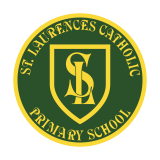 After-School Clubs 2023-2024 (Summer Term)Please check with staff if clubs are on for the next few days. St Laurence’s Catholic Primary School NewsletterFriday 12th April 2024‘Developing our gifts and talents for the good of all’Dates for your diaryWednesday 17th April -              Year 1 LFC TournamentFriday 19th April -                Year 4 Martin Mere trip,                  Golden Table Tuesday 23rd April -              Cross Country race at All Saints Wednesday 24th April -                  Year 2 LFC Football tournament Thursday 25th April -     Year 5 Football tournament at Finch Farm, 2.00pm Connect Five course Friday 26th April -       Feel Good FridayMonday 29th April – Class 3S start swimmingTuesday 30th April – Year 6 Interviews at All Saints Wednesday 1st May – Dental Survey , Year 3 LFC tournament, Year 6 Interviews at All SaintsThursday 2nd May – 2pm Connect Five course, Year 6 Interviews at All SaintsMonday 6th May – BANK HOLIDAY MONDAYThursday 9th May – 2.00pm Connect Five courseMonday 13th May – SATS tests start – Grammar and Spelling TestsTuesday 14th May – Reading SATs testWednesday 15th May – Maths Paper 1 and 2Thursday 16th May -Maths Paper 3, Year One Road Safety, 2.00pm Connect five courseThursday 23rd May – Beat the Goalie Sponsored event Friday 24th May – School closes for Half term, Non Uniform Day £1.00, Golden Table, Feel Good FridayTo all our children and families… Have a lovely weekend. Stay safe and well.Mrs Carroll and all the staff of St Laurence’s School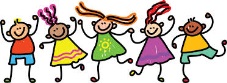 Monday TuesdayWednesdayThursdayFridayYear 63.30pm Booster classesYear 3 and 43.30pm Family Fitness Year 4, 5 and 612.00pm Cross Country Year 4, 5 and 612.00pm Cross CountryYear 63.30pm Booster classesYear 4, 5 and 612.00pm Cross Country